Teaching and Learning at Millbrook Primary SchoolAims and PurposesTo raise standards at Millbrook Primary School by improving the quality of teaching and learning that takes place on a daily basis.The expectation is that all pupils are provided with high quality learning experiences that lead to consistently high levels of pupil achievement.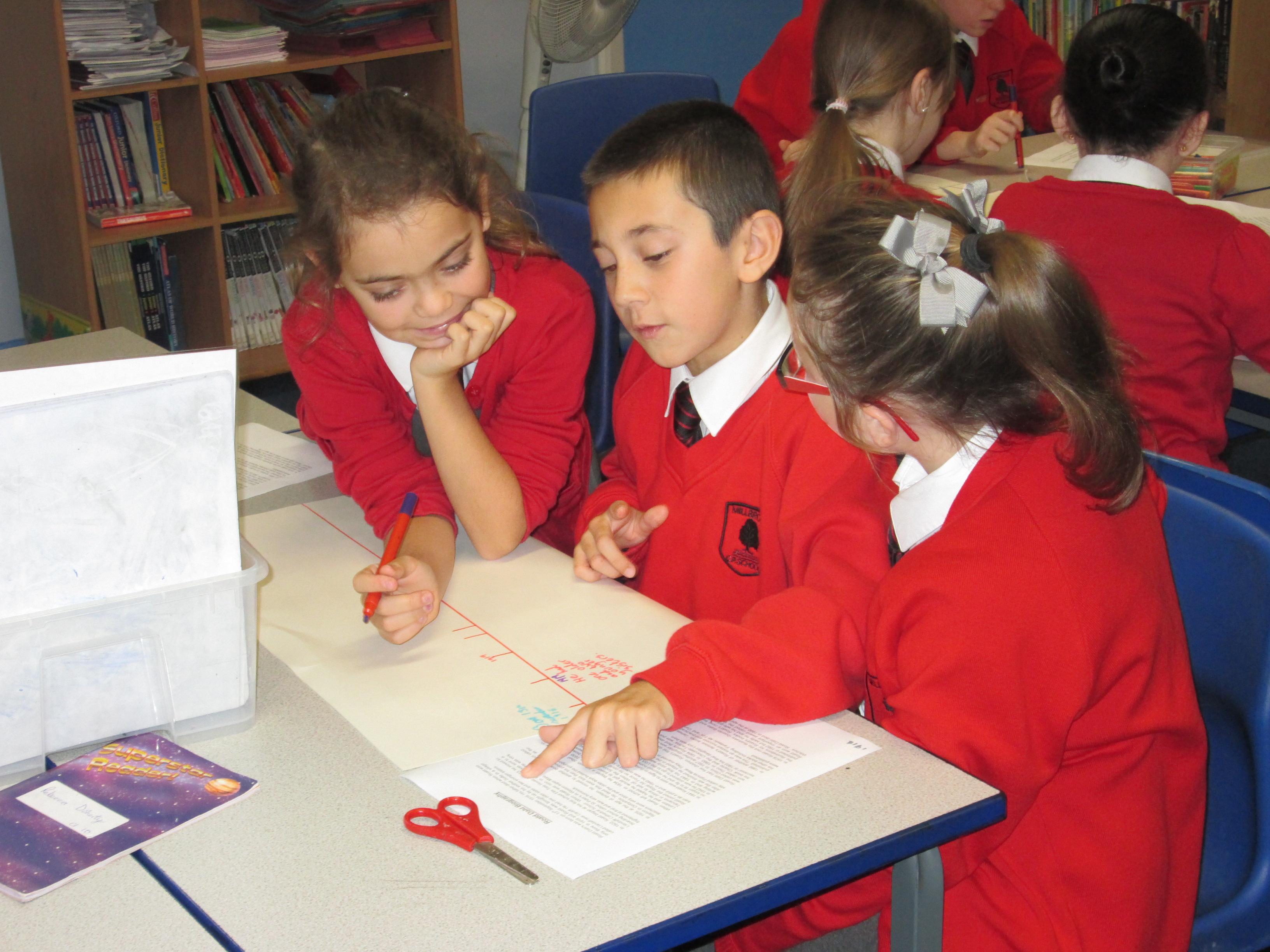 Key Themes for Effective Teaching and LearningThis policy outlines the key elements that will ensure we have high quality learning and development for all the children in our school.  The unique child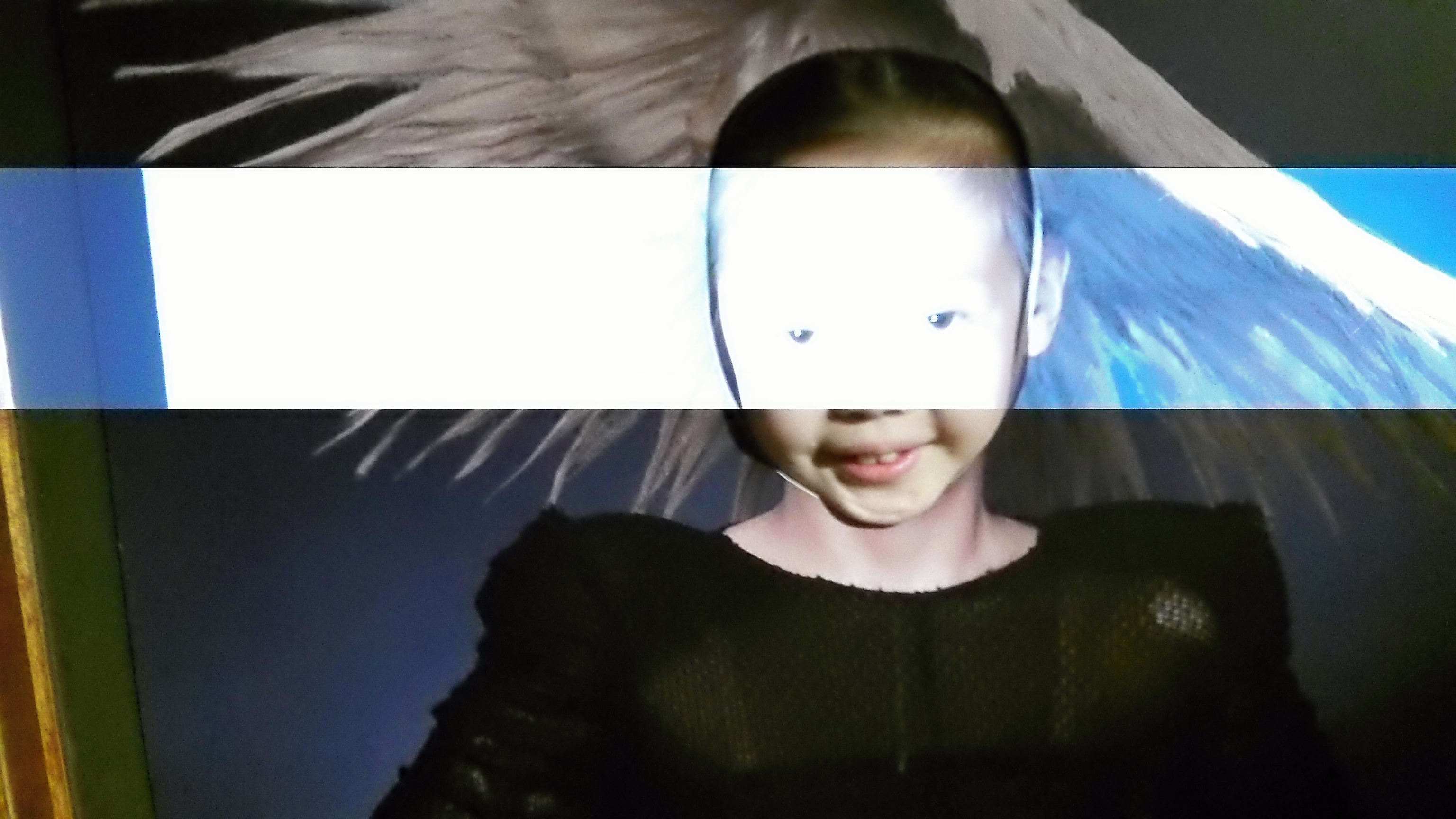 At Millbrook Primary School we will inspire children to meet their full potential as learners.  Children will be enthusiastic and reflective learners.  They will be well motivated and demonstrate stamina and resilience in their own learning.  Children at Millbrook Primary School will develop their independence as learners through well informed feedback from all staff allowing them to clearly know and understand their next steps for learning.Positive RelationshipsAll staff will ensure positive relationships through high quality interactions with children throughout the day in all areas of the school.   All adult/child interactions will aim to support and challenge children as learners, ensuring all opportunities for learning are fully exploited.  All relationships will demonstrate mutual respect at all times.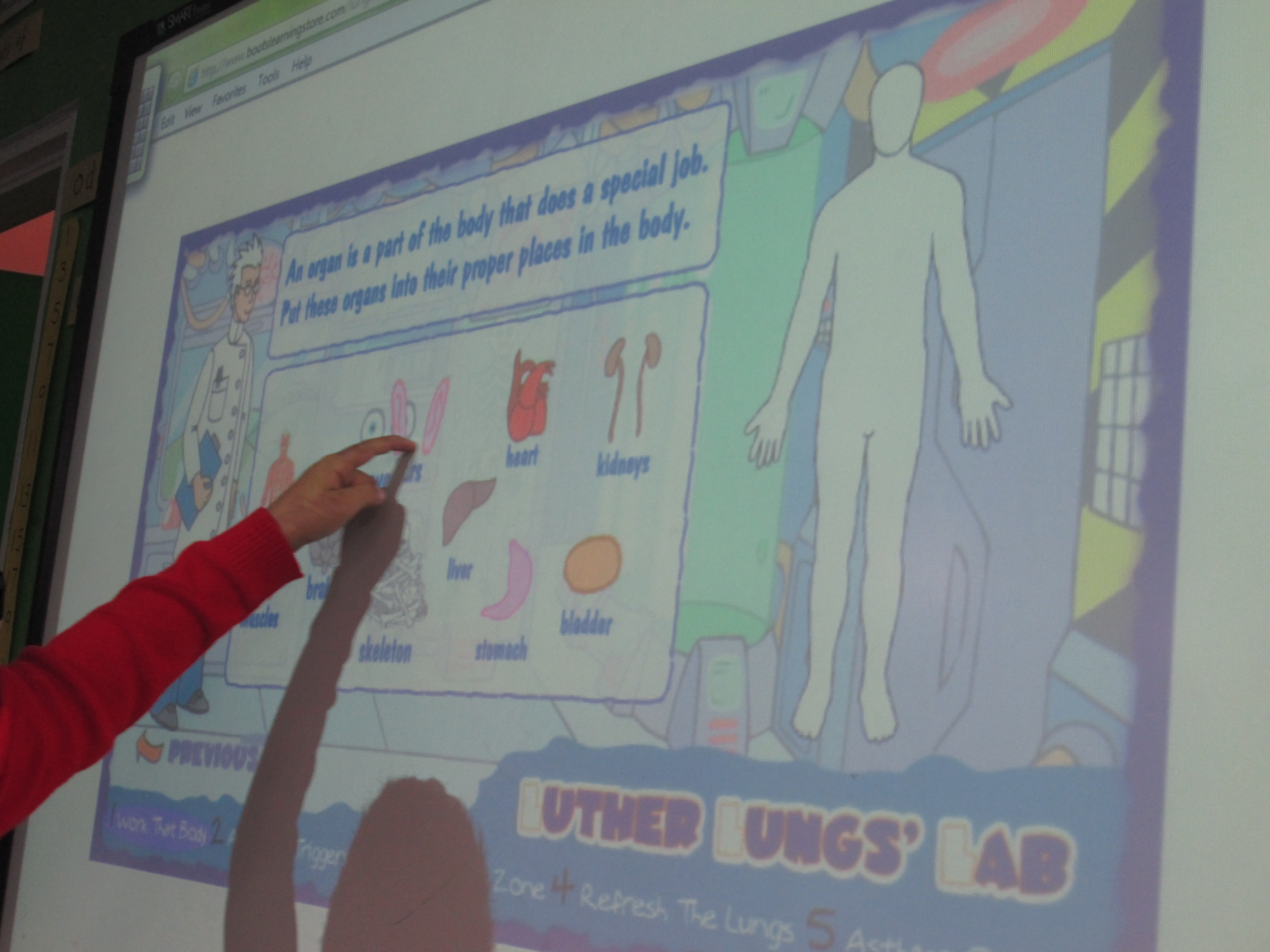 All lessons will have... Clear learning intentions shared orally and displayed.Marking which reflects the learning intention.Well planned success criteria, so all pupils are clear about how they will achieve the learning intention.Success criteria which guides the learning intention, supports the marking and self assessment.All lessons are...Planned and show clear differentiation to enable all children to access learning.Resourced with appropriate materials/apparatus that support the needs of all, groups and individual children.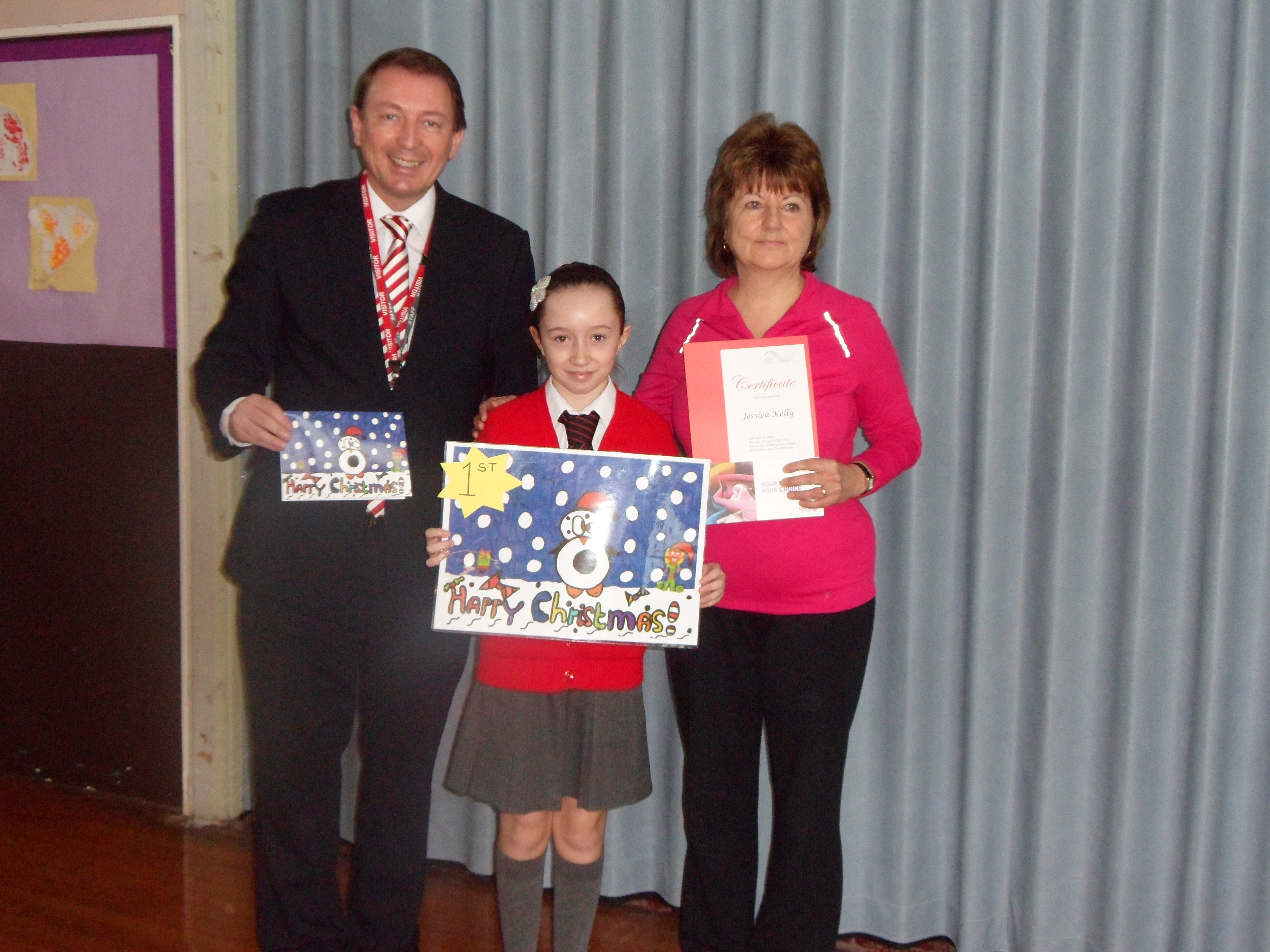 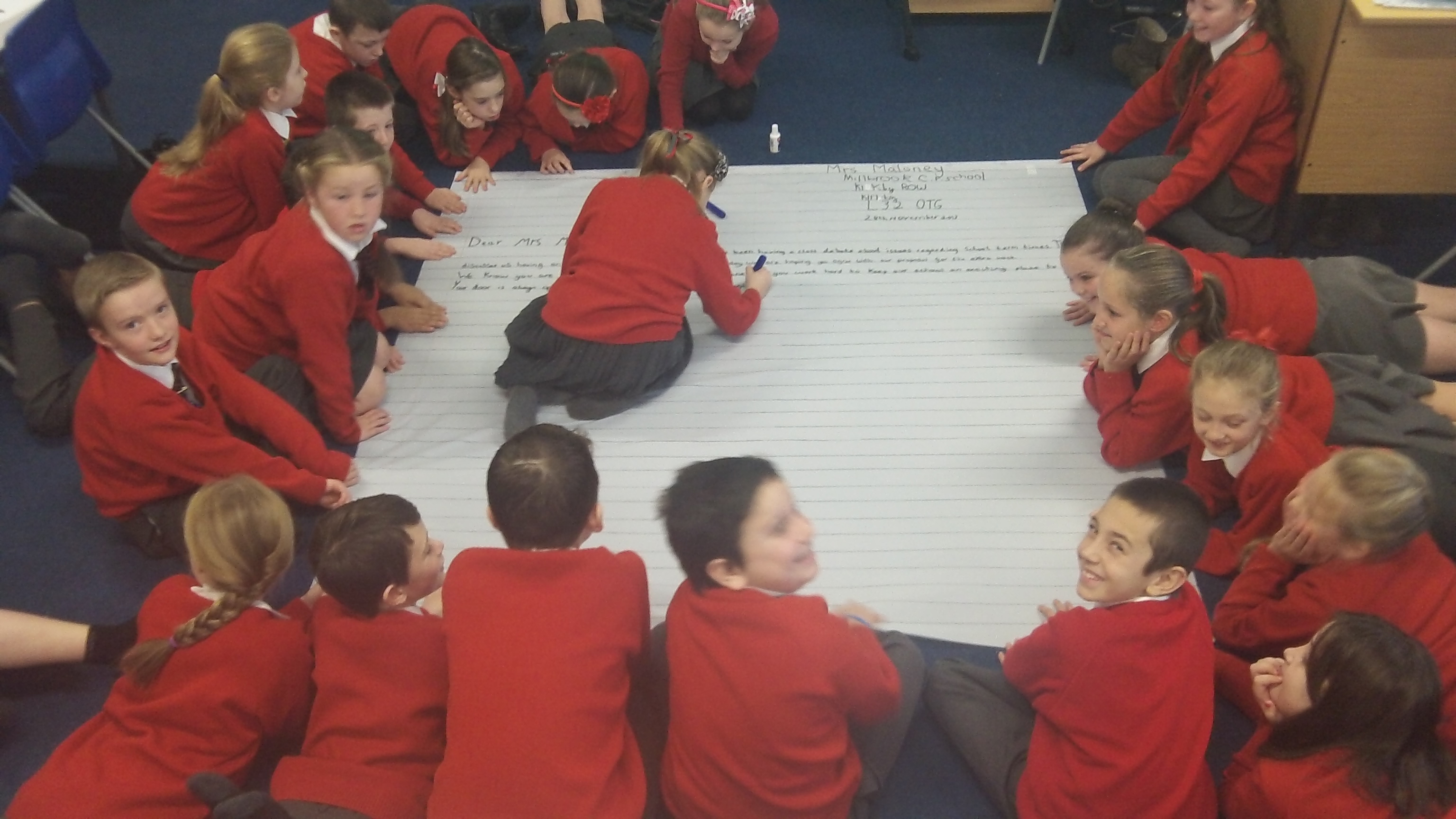 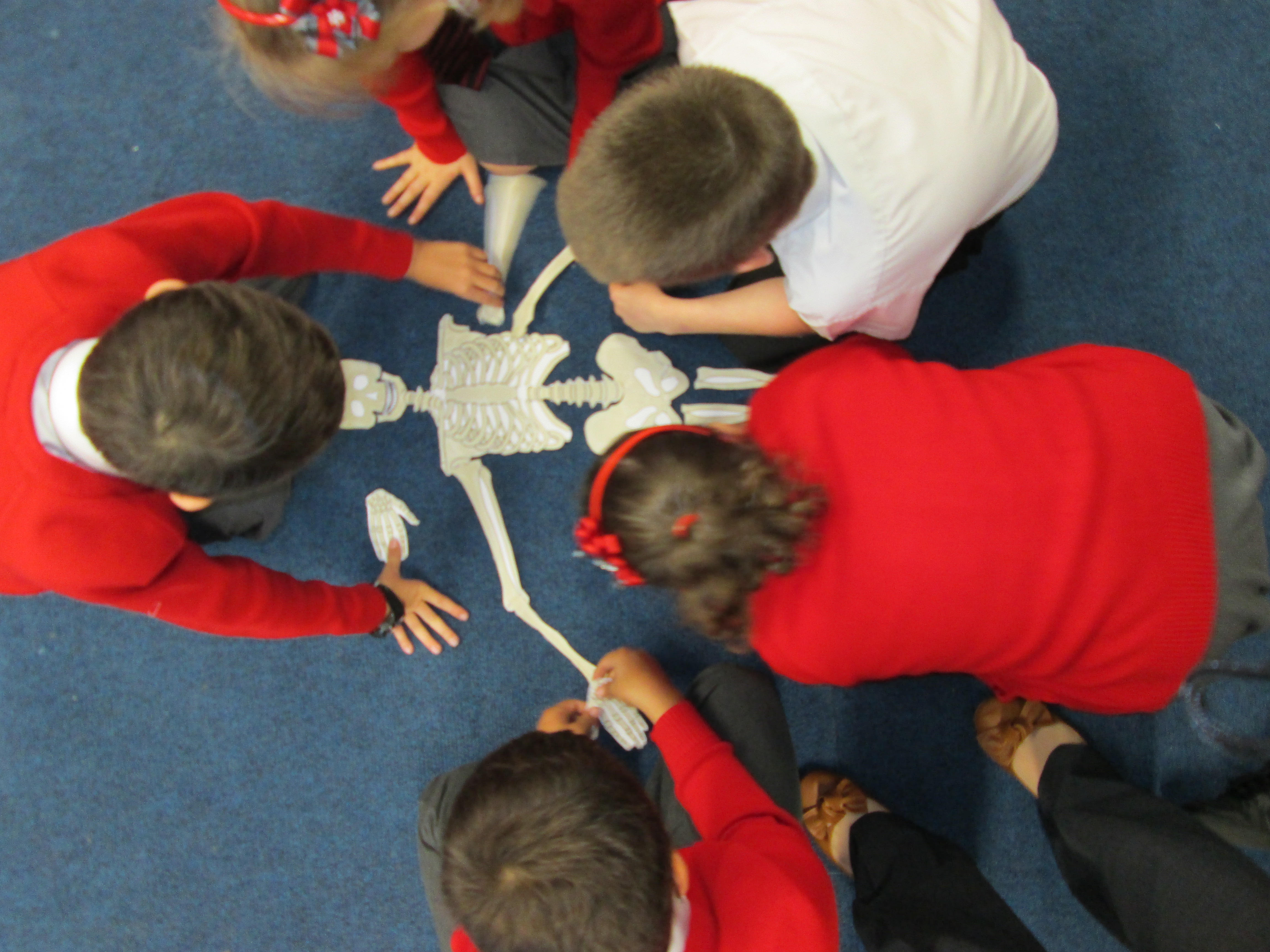 All pupils receive...Regular feedback through marking and adult/child interactions.Clear guidance about how they need to improve.Time to address issues raised in marking.Positive and constructive feedback from peers.Focussed intervention to overcome periods of slow/stuck progress.Teaching Assistants will be...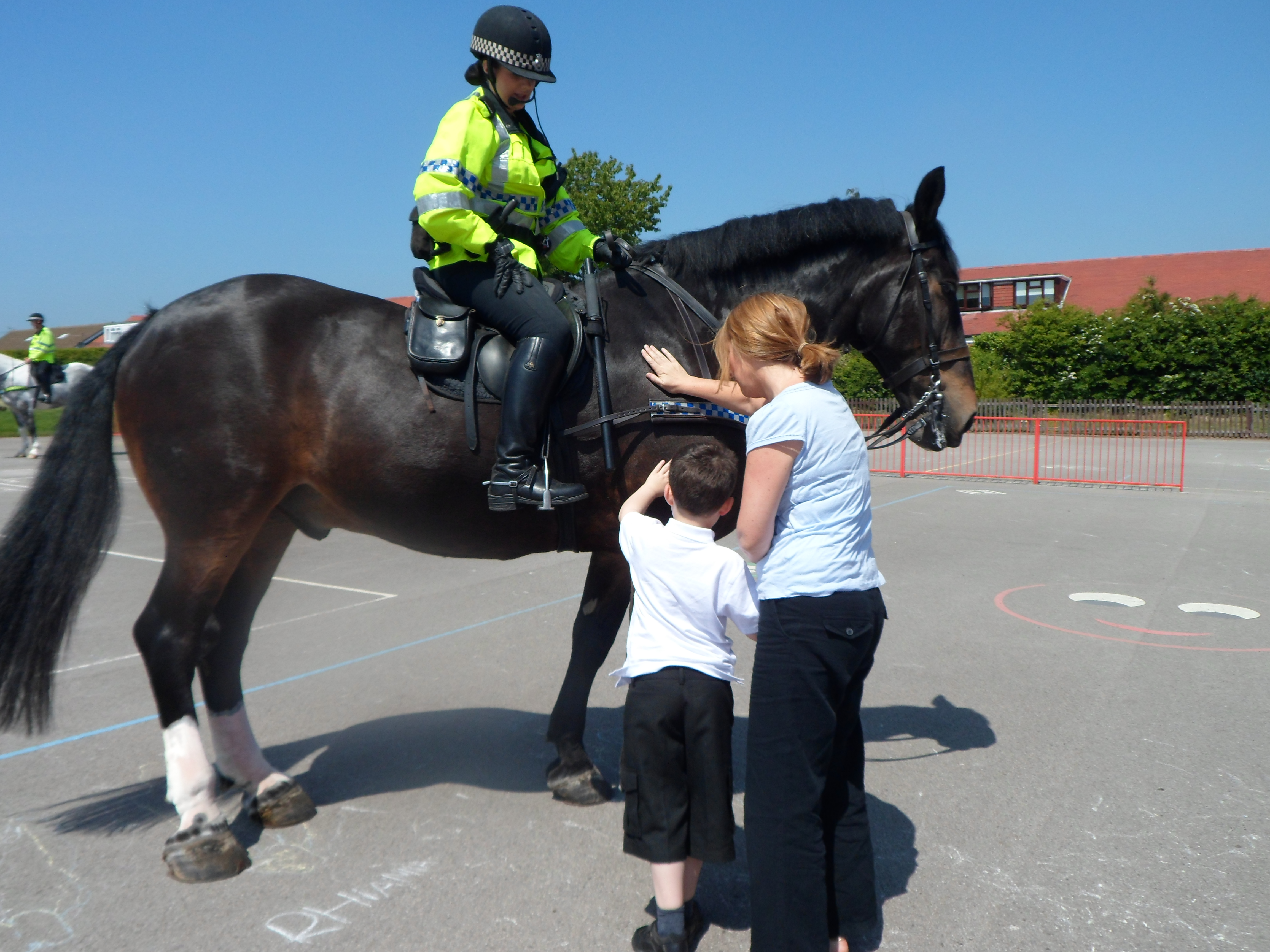 Effectively and clearly directed to support learning.Fully engaged with pupils on the carpet and during lesson times. Clear about who they are supporting, with what and why.Promoting independence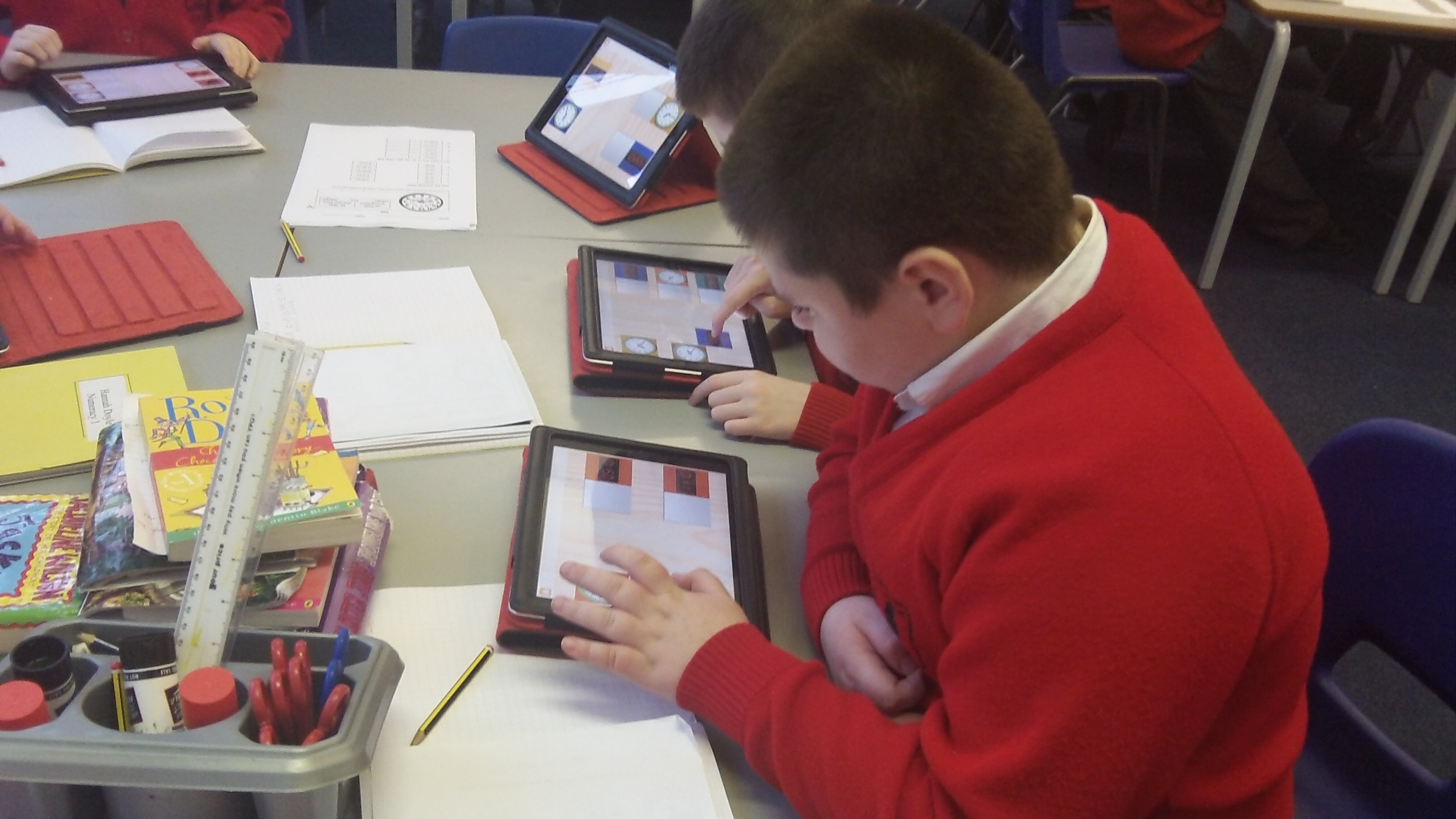 